Jane: There is a book on the desk. (1) Whose book is it?Tim: It’s mine. The book was given by May. (2)Jane: Why did she give you the book?(3)Tim: Because I want to read it. Have you read it yet?(4)Jane: No, I haven’t read it.(5)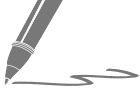 1.2.3.4.5.Who gave Tim the book?	(1) Jane. (2) May (3) Tim.Has Tim read the book yet?	(1) Yes, he has. (2) No, he hasn’t. (3) We don’t know.I wrote the book last year. (請改用被動語態)2. The picture was painted by my mom. (請改用主動語態)3. Who broke the window？(提示：她爸爸打破的)		The window                                                   1. 這封e-mail是他學生寫的。(用「被動式」回答)2. 他的眼鏡是被他的貓打破的。3. 這本小說我的祖母已經讀過了。(用「被動式」和「現在完成式」回答)4. 這杯牛奶是那隻貓喝的。(用「被動式」回答)5. 兩個月前，那本小說我的祖母讀過了。(用「被動式」回答)英文中文1.2.3.4.5.句子第1題第2題第3題第4題第5題得分1. This picture was painted by her daughter. (被動語態)→ Her daughter ___________________________. (主動語態)2. My grandmother made the cake. (主動語態)→ The cake ___________________________ my grandmother. (被動語態)3. Her cat broke these dishes and bowls. (主動語態)→ These dishes and bowls ___________________________ her cat. (被動語態)4. The cat broke the glass. (主動語態)→ The glass ___________________________ by the cat. (被動語態)5. His father washed two cars last Monday. (主動語態)→ Two cars ___________________________ by his father last Monday. (被動語態)